         UNIVERSITAS WAHID HASYIM SEMARANG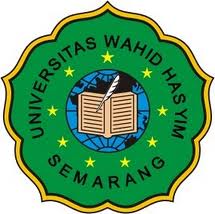 FAKULTAS TEKNIKJl Menoreh Tengah X / 22, Sampangan,Gajahmungkur,Semarang,Jawa Tengah 50232DAFTAR BUKTI KEHADIRAN MENGIKUTI SEMINAR KERJA PRAKTIK(TEKNIK INFORMATIKA)NAMA	: NIM	: NOPEMAKALAHJUDULPARAF DOSEN1.2.3.4.5.6.7.8.9.10.